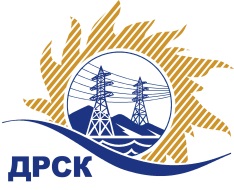 Акционерное Общество«Дальневосточная распределительная сетевая  компания»ПРОТОКОЛ № 146/УР-РЗакупочной комиссии по рассмотрению заявок открытого электронного запроса предложений на право заключения договора на выполнение работ«Чистка просеки ВЛ 35 кВ Тайфун-Преображение, Тайфун – Беневское, филиал ПЭС» (закупка 55 раздела 1.1. ГКПЗ 2018 г.)ПРИСУТСТВОВАЛИ: члены постоянно действующей Закупочной комиссии АО «ДРСК»  1-го уровня.ВОПРОСЫ, ВЫНОСИМЫЕ НА РАССМОТРЕНИЕ ЗАКУПОЧНОЙ КОМИССИИ: О  рассмотрении результатов оценки заявок Участников.О признании заявок соответствующими условиям запроса предложений.О предварительной ранжировке заявок.О проведении переторжки.РЕШИЛИ:По вопросу № 1Признать объем полученной информации достаточным для принятия решения.Утвердить цены, полученные на процедуре вскрытия конвертов с предложениями участников открытого запроса предложений.По вопросу № 2Признать заявки АО "ЛАНИТ-ПАРТНЕР" г. Хабароск, ООО "Радиострой РТВ" г. Москва, ООО "АНТАНТА" г. Дальнегорск соответствующими условиям закупки.По вопросу № 3Утвердить предварительную ранжировку предложений Участников:По вопросу № 4Провести переторжку. Допустить к участию в переторжке предложения следующих участников: АО "ЛАНИТ-ПАРТНЕР" г. Хабароск, ООО "Радиострой РТВ" г. Москва, ООО "АНТАНТА" г. Дальнегорск.  Определить форму переторжки: заочная.Назначить переторжку на 31.01.2018 в 14:00 час. (благовещенского времени).Место проведения переторжки: электронная торговая площадка https://rushydro.roseltorg.ru  Ответственному секретарю Закупочной комиссии уведомить участников, приглашенных к участию в переторжке, о принятом комиссией решенииСекретарь Закупочной комиссии  1 уровня АО «ДРСК»                                                  ____________________       М.Г.ЕлисееваЧувашова О.В.(416-2) 397-242г. Благовещенск         «30» января 2018№ п/пПорядковый номер заявкиНаименование участникаЗаявка без НДСЗаявка с НДССтавка НДС11АО "ЛАНИТ-ПАРТНЕР" 
ИНН/КПП 2721060592/272401001 
ОГРН 10227009228152 155 923.002 543 989.1418%23ООО "Радиострой РТВ" 
ИНН/КПП 2723080210/771501001 
ОГРН 10627230288302 135 327.002 519 685.8618%34ООО "АНТАНТА" 
ИНН/КПП 2505014584/250501001 
ОГРН 11625050501461 790 000.002 112 200.0018%Место в предварительной ранжировкеНаименование участника и его адресЦена заявки  на участие в закупке без НДС, руб.Цена заявки  на участие в закупке с НДС, руб.Предварительная оценка предпочтительности заявок1 местоООО "АНТАНТА" 
ИНН/КПП 2505014584/250501001 
ОГРН 11625050501461 790 000.002 112 200.001,212 местоООО "Радиострой РТВ" 
ИНН/КПП 2723080210/771501001 
ОГРН 10627230288302 135 327.002 519 685.860,503 местоАО "ЛАНИТ-ПАРТНЕР" 
ИНН/КПП 2721060592/272401001 
ОГРН 10227009228152 155 923.002 543 989.140,46